TRÄNING PUCKFÖRING AVSLUT TEAM-06Tid: 50 minUppvärmning: 10 minuter (HT om ej annat bestämts. Övriga tar fram mål,koner och puckar.Tid för övning: 20 minuterSmåspel: 20 minuterÖvning passar när vi inte är för många, ca 15-20 st på isen. Fokusområden detta pass: Avslut (Förklara tävlingsmomentet, det gäller även på träning. Räkna mål.)Upp med blicken (När spelarna driver puck mana på ”upp med blicken”Skott (Stanna övningen vid behov och visa tekniken för dragskott)RETURER!!!!! (I alla våra övningar gäller, efter skott driv på mål och ta retur eller få till en blockering)Övning startar vid respektive blålinje, starta med puck, åk in i skott sektor och ta ett skott. Framlänges ned till kona vid förlängda mållinjen – korrekt vändning till baklänges (var observant att de vänder åt rätt håll, rumpan över kona) Baklänges upp och runt kona – vändning till framlänges – pass från tränare – avslut/returtagning – hämta puck i hörnet – valla till sig själv (chippa sarg) – puckföring runt koner – avslut på MV i mittzon. 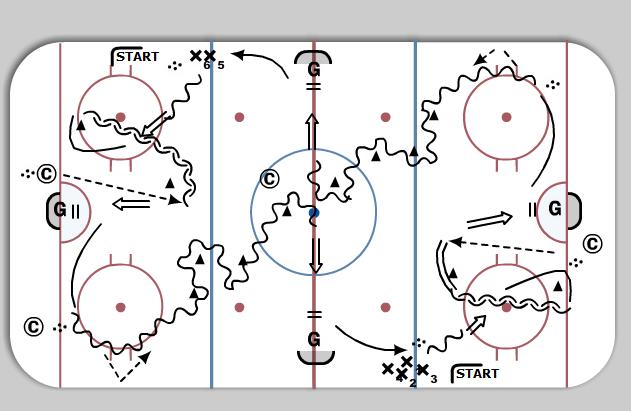 